North  Georgia Zoo/ Wildlife W onders Volunteer  Application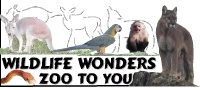          Wildlife Wonders                             Phone: 				P.O 2237		                  email: Info@wildlifewonders.org				Cleveland, GA 30528                  online: www.wildlifewonders.org
Date:_______________________ Name:__________________________________________________
Address:______________________________________________________________________________City/State/Zip:……………………………………………………………………………………………………………Home Phone:_______________  Work Phone:_________________ Cell Phone:_____________________Email:______________________________________Male  Female   Birthdate………………Marital Status________    No. of children……………………….Spouse’s Name (if married):……………………………………….. Anniversary Date (if married): ……………Is your spouse involved in volunteering at WW? Yes No    If yes, where:………………………………
Alias (or other names you’ve gone by):_______________________________________
Present Employer:__________________________________________
May we call you at work? Yes No     Work phone: 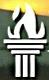 Have you completed a Volunteer Application of WW before? Yes No     
List any gifts, callings, training, education, or other factors that you feel may help you succeed in this opportunity:_________________________________________________________________________________________________________________________________________________________________________________________________________________________________________________________________________________________________________________________________________
Is your family in agreement with your involvement here at WW?   Yes   NoHave you ever been involved in volunteering before? Yes No If yes, in what areas?____________________________________________________________________
With what organization?_________________________________________________________________During the past seven years have you been convicted of a crime? Yes No    If yes,  please explain:____________________________________________________________________________________Have you been accused of and/or convicted of child abuse or a crime involving actual or attempted sexual molestation of a minor? Yes No     
If you answered yes, please explain: …………………………………………………………………………………………………………………………………………………………………………………………………………………………………………………………………………    
Do you presently have any communicable diseases (including HIV or AIDS)? Yes No     
If yes, please explain: ______________________________________________________________________________________________________________________________________________________________________________________________________________________________________________________________Do you smoke? Yes No      Drink? Yes No      Use illegal drugs? Yes No     
Do you have any conditions preventing you from performing certain types of activities relating to volunteering opportunities? Yes No      If yes, please explain:_________________________________________________________________________________________________________________________________________________________________________________________________
Please  check all areas you are wiling to be involved in.  Circle ones that most interest you. On-site:  North Georgia Zoo            Outreach: Public Relations              Outreach:  Zoo-To-You programs*Greeter/Hospitality		Putting out Flyers		         Festival/Large event help* Petting Zoo area	              attending events/Promotions	         Petting Zoo help                       Camp                                       Getting Sponsors                            Driver: * Special Events                     Conferences                                  (ability to drive truck/trailer)
Assisting Tours		Grant Writing                                   Vehicle Maintenance
Ticket booth		              Membership  		        program assistant                             *Livestock Animal Care:           Newsletter/Publication                   organizing, cleaning                                  (brushing, washing etc)         Fundraising             
*Cleaning/Organizing	              Other:________________________________                		*Repairs/maintenance *                                           **  Other areas of volunteering require level 2 training Landscaping                                                                  Areas include but not limited to: Animal training,                              ** only starred areas can be done with children            assisting exotic animal Zookeeper and programs.                              Why do you want to be involved in volunteering at WW?………….....................................................
……………………………………………………………………………………………………………………………                                                               Wildlife WondersRelease of Liability and Assumption of RiskThis document affects your legal rights, please read it carefullyI, _____________________________, am aware that while volunteering, working at, or visiting Wildlife Wonders, I may encounter certain risks, including risk associated with being around the animals at WW.  I am voluntarily participating in these activities with knowledge of the potential danger and risk involved, and hereby agree to accept any and all risk of injury or death.In consideration of WW allowing me to volunteer, work at, or visit the property and be around the animals, I agree that I WILL NOT sue, or otherwise make any claim against WW, its directors, officers, employees, agents, contractors, volunteers, or against any land owner or lessee whose property may be used, for injury, damage, or death resulting from the negligence or other acts or omissions, however caused, by any WW directors, officers, employees, agents, contractors, volunteers, or any third person as a result of my volunteering, working at, or visiting WW.I also agree to release and forever discharge WW, its directors, officers, employees, agents, contractors, volunteers from any and all actions, claims or demands for myself, my heirs or personal representatives, for injury, death or damage resulting from volunteering, working at, or visiting WW.  The terms of this Release shall also be binding as to any of my minor children who may accompany me.I hereby agree to follow any and all instructions given to me by any representative of WW.  I agree to remain behind designated safety barriers or in designated areas and will not attempt to approach an animal or cage without express approval from WW and will not attempt to stick any item, including body parts, into a cage.  I further agree not to handle any animal or put myself or others in any type of jeopardy by handling or provoking an animal.WW expressly reserved the right to dismiss any person(s) or groups of persons if a representative of WW determines, at his or her sole discretion, that said person(s) are exposing themselves, others, or the animals to risk of injury.I have carefully read this Agreement and fully understand its contents.  I am aware that this is a RELEASE OF LIABILITY and I sign it of my own free will.Name:________________________________  Date: _____________Address:_________________________________________________City: ______________________  ST: _______ Zip:_______________Phone: (______) __________________					________________________________					SignatureIf under 21 years of age, a parent or custodian must release WW of liability for that minor.			               	________________________________					Signature									________________________________					Printed NameGeneral Rules1.No one is allowed to come on the property without permission from the directors.  You must have an  appointment time set up.  If no one is around you must wait till someone shows up.  IF WE FIND VOLUNTEERS WANDERING AROUND OUR PROPERTY WHEN WE ARE NOT  HOME THERE PRIVLAGES AS A VOLUNTEER WILL BE TERMINATED  2.NEVER stick you fingers in a cage  3.NEVER open ANY gate (compound or animal cage or farm animals) unless   you have permission by         a zoo keeper.  4.NEVER go across the creek or behind the house without permission.  5. NEVER EVER Feed an animal without the keepers permission.  6.NEVER go into the house without permission.volunteers must be 16 years or older.  (there are a few exceptions see director about younger volunteers.)  7. Attendance at volunteer meetings is mandatory.  Meetings will not be held       often, however will be held in order to keep up with new procedures.  9. Wildlife Wonders reserves the right to permanently excuse anyone from the       volunteer program or from the center at anytime if their conduct is deemed       unbecoming for a person representing Wildlife Wonders.10. No animal abuse of any kind will be tolerated.11. No part of your person shall come within 3 feet of any cage that is not              marked appropriately for your level. 12. No perfumes, colognes, or hairsprays shall be worn when at Wildlife   WondersProper attire is necessary to eliminate scrapes and scratches. .   13. No dangling jewelry, large shiny barrettes, pins, hair ties or large objects shall be worn. 14. No smoking shall be permitted on the premises due to the extreme fire hazards that go with 	living in the forest.15. No food or toys shall be offered to any animal without prior approval from management. 16. No alcohol or drugs shall be consumed prior to, or while working at Wildlife Wonders. 17. Any person believed to be impaired due to alcohol or drugs will be asked         to leave the  property for the day.  We ask that all volunteers bring any       infraction of this rule to management.  18. No running, horseplay or loud noises on the property.  This is a sanctuary is for the animals. 19. Please do not bring your domestic pets.  The Wildlife Wonders animals can be susceptible to   canine  and feline diseases. 20. All litter shall be deposited in trash receptacles. 21. If you have been entrusted with enclosure codes or keys, DO NOT share  22. When you complete a project, do not walk away until all of the tools,          materials and debris have been put away or discarded. 23. If you don’t know the answer to a question asked of you, please do not           make one up.  Tell the person that you will find out for them and then do so.          Bad information is worse than none at all and your words and actions are          a reflection of our mission. 24. A professional attitude in working relationships between staff members  should be maintained so as to enhance the operations of the center.25.  Proper attire must be worn in accordance with Wildlife Wonders dress code: On site: this includes but  not limited to closed toed shoes and long pants at all times.    Off site:  closed toed or other approved foot wear that is considered sturdy, professional and safe.   Flip Flops are never approved, some sandals are okay.  Please check with your employer to ensure you are wearing approved footwear.I have read the above and understood all of these rules and procedures.  I also understand that these rules are subject to amendments later on.  I agree to abide and enforce these rules.___________________________                 _______________Printed name						Date___________________________________________________Address___________________________________________________City,  State  Zip_________________________    Signature_________________________Signature of legal guardian in under 21 years of age_________________________WitnessGeneral Information:General Information:General Information:Do you have medical insurance?   Y    N.  If so, please identify the insurance company and policy number in case of emergency.______________________________________________________________________________________________________________________Do you have medical insurance?   Y    N.  If so, please identify the insurance company and policy number in case of emergency.______________________________________________________________________________________________________________________Do you have medical insurance?   Y    N.  If so, please identify the insurance company and policy number in case of emergency.______________________________________________________________________________________________________________________In case of emergencies, do you have any allergies or medical conditions that we should be aware of?__________________________________________________________________________Are their any other physical or mental conditions that we need to be aware of?In case of emergencies, do you have any allergies or medical conditions that we should be aware of?__________________________________________________________________________Are their any other physical or mental conditions that we need to be aware of?In case of emergencies, do you have any allergies or medical conditions that we should be aware of?__________________________________________________________________________Are their any other physical or mental conditions that we need to be aware of?PERSONAL REFERENCES   					              (Not Employees or relatives)
Name:……………………………………………….			Name:……………………………………………….
Address:…………………………………………….			Address:…………………………………………….
Telephone:………………………………………….			Telephone:………………………………………….PERSONAL REFERENCES   					              (Not Employees or relatives)
Name:……………………………………………….			Name:……………………………………………….
Address:…………………………………………….			Address:…………………………………………….
Telephone:………………………………………….			Telephone:………………………………………….PERSONAL REFERENCES   					              (Not Employees or relatives)
Name:……………………………………………….			Name:……………………………………………….
Address:…………………………………………….			Address:…………………………………………….
Telephone:………………………………………….			Telephone:………………………………………….__Other